Direcţia Generală de Asistenţă Socială şi Protecţia Copilului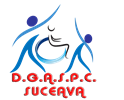 a Judeţului SuceavaCENTRUL DE SERVICII DE PROTECTIE PENTRU COPILUL AFLAT IN DIFICULTATE FUNDU MOLDOVEI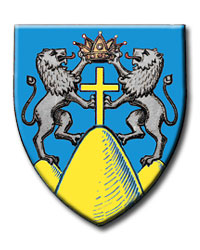 CASA DE TIP FAMILIAL ,,VISATORII” FUNDU MOLDOVEIStr.Timan, Nr. e-mail: cp_visatorii@yahoo.comtel/fax:0230/577432RAPORT ACTIVITATE 2019 CASA DE TIP FAMILIAL „VISĂTORII” FUNDU MOLDOVEI             Scopul principal al postului constă în asigurarea conducerii, organizării și coordonării întregii activități din cadrul  CENTRUL DE SERVICII DE PROTECȚIE PENTRU COPILUL AFLAT ÎN DIFICULTATE FUNDU MOLDOVEI.      CASA DE TIP  FAMILIAL  „VISĂTORII” FUNDU MOLDOVEI are o capacitate de 32 de  locuri, are drept misiune - asigurarea condițiilor optime de dezvoltare, educație, îngrijire medicală, recuperare, formare deprinderi minime de viață, în vederea depăşirii situaţiilor de dificultate, prevenirii şi combaterii riscului de excluziune socială, promovării incluziunii sociale şi creşterii calităţii vieţii, printr-un ansamblu de măsuri de protecție, de programe și planuri de intervenție specifice, obiective și activități, pe termen scurt, mediu și lung pentru copiii/tinerii  separați definitiv/ temporar de părinți.    Șeful centrului a condus și coordonat activitatea CTF-ului, a reprezentat unitatea în raport cu alte structuri, organisme și organizații, a urmărit modul de implementare a standardelor de calitate și a asigurat cheltuirea eficientă a mijloacelor bugetare.             În domeniul social este membră a echipei multidisciplinare, supervizează întocmirea PIP-ului și PIS-ului pentru fiecare beneficiar, asigură îndeplinirea Standardelor Minime Obligatorii, verifică și avizează documentele necesare măsurilor de protecție pentru beneficiari și asigură supravegherea și menținerea stării de sănătate a copiilor.            În domeniul economic și administrativ organizează activitatea financiar-contabilă a unității, întocmește proiectul bugetului propriu a CTF-ului, răspunde de realizarea unei bune gestiuni financiare, de integritatea și gestionarea în bune condiții a patrimoniului unității.            În domeniul resurse umane analizează și avizează documente legate de resursele umane, răspunde de calitatea activităților desfășurate de personalul din cadrul serviciului, coordonează activitatea de PSI și SSM, organizează, verifică și răspunde de programul de activitate, asigură executarea dispozițiilor, notelor interne și a altor adrese emise de DGASPC.      În domeniul școlar a participat la ședințe și serbări școlare, atât la școala din localitate cât și la liceele din Câmpulung Moldovenesc, menținând permanent legătura cu cadrele didactice pentru analizarea situației școlare a beneficiarilor.	A participat la ședințe la sediu DGASPC Suceava (Colegiu Director, Implementarea standardelor de control intern managerial).Atribuţii specifice:Asigură conducerea, organizarea şi coordonarea întregii activităţi din cadrul CTF-ului. Ședinţele de lucru sunt derulate periodic: - întâlniri săptămânale cu personalul de serviciu  și o dată pe lună cu întreg personalul; - întâlniri pentru instruirea și formarea personalului; - întâlniri pentru instruirea beneficiarilor; - întâlniri de lucru împreună cu personal de specialitate în vederea revizuirii ROF, ROI, Cod de Etică şi a elaborării/reviziei procedurilor operaţionale.    Prin participarea la aceste ședinţe, şeful centrului se implică activ în analiza şi rezolvarea problemelor care apar pentru îmbunătăţirea continuă a activităţii. Verifică și avizează documentația necesară pentru:-  menținerea măsurii de plasament a unui număr de  28  beneficiari;- revocarea măsurii de plasament pentru un tânăr care a împlinit vârsta de 19 ani și două tinere care au împlinit vârsta de 18 ani;- înlocuirea măsurii de plasament de la CTF cu plasament la asistent maternal profesionist pentru o fetiță; - 14 beneficiari au  petrecut vacanțele școlare cu familia, având ca scop reintegrarea în familie.     3.  Coordonează utilizarea raţională şi eficientă a resurselor materiale şi financiare ale serviciului, asigură dezvoltarea şi modernizarea acestuia, prin verificarea documentelor specifice compartimentului financiar-contabil.     4.   Respectă metodologia de lucru cu copiii și standardele minime obligatorii în domeniu. Aplicarea standardelor minime obligatorii  în vigoare -verificată în cursul anului 2019 de către Inspecţia Sociala în cursul vizitelor de monitorizare.      5.  Controlează şi răspunde de prezenţa angajaţilor la serviciu prin verificarea periodică a condicii de prezenţă şi prin monitorizarea pontajelor.    Propune aprobarea concediilor de odihnă cu respectarea graficului de lucru conform normelor ITM.   Învoieşte angajaţii pe baza biletelor de voie, asigurându-se că absenţa lor nu periclitează desfăşurarea bunei activităţi cu beneficiarii.     S-au actualizat un număr de 17 Fişe de Post.  S-a trimis Tabelul cu Programarea concediilor de odihnă pentru anul 2019.În luna ianuarie s-a realizat Evaluarea performanțelor profesionale individuale ale angajaþilor.      6. Prin propunerile regăsite în planul anual de acţiune urmăreşte atât perfecţionarea  personalului cât și asigurarea condiţiilor pentru recuperarea şi reabilitatrea beneficiarilor printr-un echilibru între activitatea din CTF şi activităţile de socializare şi joc desfăşurate în alte locaţii.7.     S-au instituit mãsuri de control intern/managerial, aplicate pentru a gestiona riscurile identificate, a fost completat Registrul  Riscurilor cu Regulamentul UE 679/2016 ºi revizuit conform Anexei Chestionarului de Autoevaluare, au fost revizuite riscurile existente ºi stabilite mãsurile de gestionare a acestora.  Monitorizează stabilirea meniului zilnic precum şi  starea de sănătate a copiiilor.A însoțit beneficiarii la unități medicale (medic de familie, medic stomatolog, medic specialist) pentru efectuarea unor investigații specifice.În urma şedinţelor de instruire pe linie de SSM şi PSI se aduce la cunoştinţă angajaţilor obligaţiile acestora în vederea asigurării securităţii beneficiarilor pentru prevenirea incendiilor, altor calamităţi și accidentelor de muncă.     10.  S-au organizat activităţi de socializare în timpul vacanţelor şcolare (excursii, tabere) pentru beneficiarii CTF-ului:- La invitația domnului Lungu Marian Mihai, inspector șef al Inspectoratului de Jandarmi Suceava, 17 beneficiari ai Casei de Tip Familial, Visătorii" Fundu Moldovei, au participat pe data de 6 iunie 2019, la o excursie în municipiul Suceava. Copiii au vizitat Muzeul de
Științe ale Naturii, Muzeul Bucovinei și Cetatea de Scaun a Sucevei.Beneficiarii au fost însoțiți de 3 angajați ai CTF-ului. Copiii au servit o masă caldă la Mănăstirea Dragomirna. Excursia a fost organizată de către Inspectoratul de Jandarmi Județean Suceava, aceștia suportând toate cheltuielile. - Trei fete din cadrul unității au participat la Tabăra de fete „Spune STOP traficului de persoane”, organizată de Agenţia Naţională împotriva traficului de persoane Suceava. Tabăra a fost organizată în mun. Câmpulung Moldovenesc, jud Suceava din data de 01.07.2019 până pe data de 04.07.2019. Minorele au fost însoțite de un reprezentant din cadrul Casei de Tip Familial “Visătorii” Fundu Moldovei. - Un număr de 12 beneficiari au participat la tabăra de vară de la Ciocănești, organizată de Brian Douglas, director al ST RCHF-NL (Stichting Romanian Children’s Humanitarian Foundation, Netherlands) în perioada 05.07. - 08.07.2019. În cadrul acestei tabere a avut loc o activitate susținută de purtătorul de cuvânt al Inspectoratului Județean de poliție, Ionuț Iepureanu. Acesta a discutat cu beneficiarii prezenți în tabăra despre delicvența juvenilă, consumul de alcool, tutun și droguri, dar  și despre violența în rândul adolescenților. Beneficiarii au fost însoțiți de doi angajați ai Casei de Tip Familial “Visătorii” Fundu Moldovei.- Un număr de 13 beneficiari din care 3 cu dizabilități au participat într-o Tabără la Mare. Minorii au fost însoțiți de 3 angajați ai Casei de Tip Familial, ,,Visătorii” Fundu Moldovei. Cheltuielile au fost suportate de Ministerul Tineretului şi Sportului prin Direcţia Judeţeană pentru Sport şi Tineret Suceava, fiind organizatorii taberei. Tabăra a avut loc în perioada 26.07.2019 - 02.08.2019 în Stațiunea 2 Mai, din județul Constanța. - Un număr de 20 beneficiari au participat la o tabără organizată în localitatea Spinuș, comuna Brusturi, jud. Bihor. Tabăra a fost organizată în perioada 03.08- 09.08.2019 de către Fundația Umanitară, Copiii dragostei” în parteneriat cu DGASPC Suceava. Fundația Umanitară, Copiii dragostei” a suportat cheltuielile de cazare, mâncare și transport. Beneficiarii au fost însoțiți de 4 angajați ai Casei de Tip Familial, ,,Visătorii” Fundu Moldovei.- 20 beneficiari au participat pe data de 12.08.2019 în excursia organizată în orașul Gura Humorului la Complexul Ariniș și la Mănăstirea Voroneț. Excursia a fost organizată de către Inspectoratul de Jandarmi Județean Suceava, aceștia suportând toate cheltuielile. Beneficiarii au fost însoțiți de 4 angajați ai Casei de Tip Familial, ,,Visătorii” Fundu Moldovei.- Pe data de 29.09.2019, 20 de beneficiari ai CTF-ului însoțiți de 5 angajați ai unității au participat la activitatea „Săptămâna Sportului European- Excursie pe Rarău”. Activitatea a fost organizată de domnul profesor Mihai Androhovici. La activitate au participat și elevii Liceului cu Program Sportiv Suceava. - 28 de beneficiari, au fost în excursie la Suceava, pe data de 18.12.2019. Copiii au vizitat Observatorul Astronomic, au luat masa la Restaurantul Spartan, au fost la Iulius Mall și au vizionat un film. Beneficiarii au fost însoțiți de 4 angajați ai Casei de tip Familial „Visătorii” Fundu Moldovei. Sponsorii care s-au ocupat de toate cele necesare au fost: Gaspar Ionela, Gaspar Gabriel, Doroftei Andreea, Doroftei Costi, Mandachi Ștefan, Brăteanu Julia și Brăteanu Dragoș.  11.   S-au organizat următoarele activități având ca temă: violența în familie, prevenirea și combaterea consumului de droguri, delincvența juvenilă, malnutriția, traficul de copii, pericolul în mediul online, etc.- Pe data de 14.02.2019, s-a organizat o activitate inițiată de către IPJ Suceava în colaborare cu DGASPC Suceava, unde au participat toți beneficiarii CTF-ului. Această activitate face parte din proiectul comun: „Educație pentru siguranță în era digitală” care vizează mecanisme de utilizare responsabilă, utilă și creativă a mediului online. La activitate au participat doamna subcomisar, Ileana Iacob și domnișoara subinspector, Corina Dumitraș.- Pe data de 07.06.2019 a fost rândul Casei de Tip Familial „Visătorii” să-și deschidă porțile către comunitate. Beneficiarii unității au început activitatea de la prima oră participând la startul maratonului Ultrabug 2019 Bucovina, România și sfârșind prin a-i încuraja pe participanți la poarta căsuței noastre. Copiii au așteptat maratoniștii cu limonadă proaspătă și multe îmbrățișări. Casa de tip familial a primit vizitatorii din cadrul comunității, profesorii beneficiarilor, persoane din cadrul DGASPC Suceava, părinții beneficiarilor și toate persoanele care au dorit să ne viziteze.- Pe data de 01.09.2019 de Ziua Internațională a Persoanelor Vârstnice, beneficiarii CTF ,,Visătorii" au adus zâmbetul pe buze, dăruind flori și felicitări persoanelor vârstnice de la CRRPH Pojorâta.-  În cadrul Campaniei 19 Zile de prevenire a abuzurilor și violenței asupra copiilor și tinerilor, pe data de 09.11.2019  în cadrul Casei de Tip Familial „Visătorii” Fundu Moldovei s-a desfășurat activitatea  „Malnutriția copiilor”.
La activitate a participat ca invitată doamna Laurenția Poenaru, Asistent Medical Comunitar din cadrul CIMF Fundu Moldovei. Invitata noastră a discutat cu beneficiarii despre prevenirea și combaterea malnutriției, cauzele malnutriției, simptome și tratament.
Doamna, Laurenția Poenaru a discutat în cadrul activității și despre:
a) Cât de importantă este alimentația sănătoasă în dezvoltarea copiilor;
b) Cum să avem un corp sănătos și puternic;
c) Rahitismul;
d) Bulimia/anorexia;
e) Anemia;
f) Consumul de droguri și efectele sale;
g) Importanța spălatului pe mâini, pentru sănătate.- Pe data de 15.11.2019 în cadrul unității noastre s-a desfășurat o activitate organizată în cadrul „Campania 19 Zile de prevenire a abuzurilor și violenței asupra copiilor și tinerilor”. Activitatea a fost desfășurată împreună cu un reprezentant al Secției de poliție Rurală Pojorâta. Invitatul special, domnul Ionuț Gherasim - agent de poliție în cadrul Secției de poliție Rurală Pojorâta a purtat discuții cu beneficiarii și a împărțit pliante.
Temele de discuție abordate au fost:a) Bullying și abuzul în mediul școlar;
b)Dependența și abuzul de substanțe;
c)Pericolele TIC (tehnologia informației și comunicațiilor) și a comunicării;- Pe data de 18.11.2019, beneficiarii Casei de Tip Familial „Visătorii” Fundu Moldovei au participat la „Campania 19 Zile de prevenire a abuzurilor și violenței asupra copiilor și tinerilor”S-au purtat discuții despre „Abuzul sexual”, „Traficul de copii”, „Turism sexual cu copii”, „Răpirea copiilor” și „Cerșetoria”.
La activitate au participat ca invitați din partea Agenției Naționale Împotriva Traficului de Persoane -Centrul Regional Suceava: inspector de specialitate Stadler Laura și inspector de specialitate Moisoiu Mihai.- Pe data de 05.12.2019 beneficiarii CTF-ului au fost vizitați de copiii din Clasa Steluțelor a Școlii Gimnaziale, Bogdan Vodă" din Câmpulung Moldovenesc, însoțiți de d-na dirigintă
Dana Catargiu, pentru al cincilea an consecutiv. Cadourile oferite din suflet au avut o mare însemnătate pentru copiii de la CTF ,,Visătorii" Fundu Moldovei. Beneficiarii au fost colindați după care au colindat și ei. Cu Școala Gimnazială ,,Bogdan Vodă" din Câmpulung Moldovenesc avem un parteneriat de colaborare încă din anul 2014.- În data de 13.12.2019 s-a desfășurat activitatea, Magia sărbătorilor de iarnă, activitate ce face parte din proiectul numit ,, Dăruind vei dobândi”. Acest proiect a fost susținut de Grădinița cu Program Normal Obcini - Suceava reprezentată prin doamna director Todireanu Maria.- Un grup format din 10 beneficiari au susținut un program de colinde și urături la sediul DGASPC Suceava. Partenerul, DGASPC Suceava a recompensat copiii cu colaci, mere și dulciuri.- Au venit în vizită pe data de 19.12.2019 la Casa de Tip Familial ,,Visătorii” Fundu Moldovei elevii clasei a VIII-a de la Școala Gimnazială Pojorâta, cu care avem un protocol de colaborare. Elevii au fost însoțiți de cadrele didactice Piticari Petronela și Coșoreanu Gabriel. Elevii au confecționat pentru fiecare beneficiar fundițe care au fost personalizate cu numele beneficiarilor. Copiii au socializat, au prezentat unitatea și-au făcut prieteni.- Biserica Adventistă din Gura Humorului a susținut un concert de colinde și povești la CTF ,,Visătorii”, organizat în ajunul Crăciunului.- În data de 20.12.2019  Inspectoratul de Jandarmerie Județean Suceava a organizat o activitate ce se desfășoară în fiecare an de Crăciun. Inspectoratul de Jandarmerie Județean a fost reprezentat de lt. Col. Bogdan Cornaci.  În anul 2019, personalul Casei de Tip Familial „Visătorii” Fundu Moldovei a participat la următoarele cursuri de perfecționare/specializare/formare:-În perioada 25.09.2029-27.09.2019, șeful centrului a participat la un curs de formare organizat în cadrul DGASPC Suceava;- În perioada 27.09.2029-29.09.2019, asistentul social a participat la un curs de formare organizat în cadrul DGASPC Suceava.   Promovarea imaginii CTF-ului şi colaborarea cu alte instituţii realizată prin:                                           PROTOCOALE DE COLABORARE 14.    Împreună cu echipa pluridisciplinară, elaborează:- programul de acomodare al copilului în centru;- fișele de evaluare: socialã, educaționalã, psihologicã și medicalã,- plan individualizat de protecție a copilului, plan personalizat de servicii;- fișe pentru educație;- fișã medicalã;- fișã individualã de consiliere psihologicã;- plan de intervenție specific- educație;- plan de intervenție specific- sãnãtate;- plan de intervenție specific- reabilitare;- plan de intervenție specific- socializare și petrecerea timpului liber;- plan de intervenție specific- menținerea legãturii cu familia;- plan de intervenție specific- dezvoltarea deprinderii de viațã independentã;- plan de intervenție specific- reintegrare/ integrare în familie;- programul lunar pentru recreere și socializare- raport trimestrial privind evoluția beneficiarului;- lista activitãților zilnice.Șef  centru,Grațiela TonegariNR.CRT.NR.CRT.Pãrțile contractului Scopul  colaborãriiNr. și data încheierii          Termenul 1.1.Școala Gimnazialã „Bogdan Vodã” Câmpulung MoldovenescProgram de Acþiune Comunitarã70979/ 04.04.20192019-202222Școala Gimnazialã PojorâtaProgram de Acþiune Comunitarã123099/14.11.20192019-20203.3.ªcoala Gimnazialã DrãgoieștiProgram de Acþiune Comunitarã101790/20.11.20182018-20194.4.Liceul Teoretic „Ion Luca” Vatra DorneiProgram de Acþiune Comunitarã132746 /23.12.20192 ani5.5.Grãdinița cu Program Normal  ,,Obcini” din SuceavaProgram de Acþiune Comunitarã130528/13.12.20191 an6.Colegiul Național „Dragoș Vodã”  Câmpulung MoldovenescProgram de Acþiune Comunitarã103141/26.11.20082018-20197.ªcoala Gimnazialã Moldova Sulița Program de Acþiune Comunitarã104475 /29.11.20182018-20198.Școala Gimnazialã „ Alexandru Cel Bun ” IașiProgram de Acþiune Comunitarã894 /27.04.2018Permanent9.Școala Gimnazialã „Dimitrie Gusti” Fundu MoldoveiProgram de Acþiune Comunitarã50902/22.02. 201911.02.2019-10.06.201910.Agenția Județeanã Pentru Plãți  și Inspecție Socialã Suceava Acțiuni de identificare, mobilizare și înregistrare a tinerilor inactivi NEETs la SPO62892/04.03.201920 de luni11.Liceul cu Program Sportiv Suceava Program de Acþiune Comunitarã577/29.11.20172017-2019